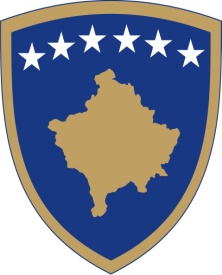 Republika e KosovësRepublika Kosova-Republic of KosovoQeveria-Vlada-Government Ministria e Tregtisë dhe  Industrisë, Ministarstvo Trgovine i Industrije Ministry of Trade and Industry, UDHËZIM ADMINISTRATIV (MTI) NR.00/2020PËR PËRCAKTIMIN E KUSHTEVE PËR VENDOSJEN E BETONIT TË LËNGSHËM/GATSHËM NË TREGADMINISTRATIVE INSTRUCTION (MTI) No. 00/2020SETTING THE CONDITIONS FOR PLACING READY-MIXED CONCRETE ON THE MARKETAdministrativno uputstvo (MTI) BR. 00/2020O određivanju uslova za stavljanje običnog betona na tržište Shtojca 1 Karakteristikat dhe nivelet/klasat e performancësAnnex 1 Characteristics and performance levels/classesAneks 1Karakteristika i nivoi/klase svojstava Ministri i Ministrisë së Tregtisë dhe Industrisë, Në mbështetje të nenit 50 të Ligjit nr. 06/L-033 për Produkte të Ndërtimit (Gazeta Zyrtare e Republikës së Kosovës / Nr. 21 / 05 Dhjetor 2018), nenit 8 paragrafi 1 nën-paragrafi 1.4,  Shtojca 13 e Rregullores Nr. 06/2020 për Fushat e Përgjegjësisë Administrative të Zyrës së Kryeministrit dhe Ministrive, si dhe nenit 38 paragrafit 6 të Rregullores së Punës së Qeverisë Nr. 09/2011 (Gazeta Zyrtare nr.15, 12.09.2011),Nxjerr: UDHËZIM ADMINISTRATIV (MTI) NR. xx/2020PËR PËRCAKTIMIN E KUSHTEVE PËR VENDOSJEN E BETONIT TË LËNGSHËM/GATSHËM NË TREGNeni 1QëllimiMe këtë Udhëzim Administrativ përcaktohen kërkesat teknike specifike për vendosjen e  betonit  të lëngshëm/gatshëm në tregun e Republikës se Kosovës. Neni 2Fushëveprimi1. Ky Udhëzim Administrativ rregullon kushtet për vendosjen e betonit i lëngshëm/gatshëm në tregun e Republikës së Kosovës, specifikimet teknike dhe sistemin që aplikohet për vlerësimin dhe verifikimin e qëndrueshmërisë së performancës (AVCP) të këtyre produkteve, procedurën me të cilën deklarohet performanca si dhe kërkesat për shënjimin  këtyre produkteve me shenjen e konformitetit.2. Ky Udhëzim Administrativ zbatohet për betonin e gatshëm/lëngshëm që vendoset në treg (respektivisht transportohet, me ose pa pagesë nga prodhuesi tek përdoruesi) ose i cili është i përzier në grumbuj me vëllime prej 0.5 m3 ose më shumë përnjëherë, ku prodhuesi dorëzon më shumë se një grumbull ose më shumë se një grumbull është i kërkuar.Shënim: Kjo nënkupton që betoni i gatshëm/lëngshëm i përdorur në sasi të vogla, jo-komerciale përjashtohet. Sidoqoftë, betoni nuk mund të grumbullohet ose prodhohet në mënyrë jo-normale për të shmangur dispozitat e këtij Udhëzimi Administrativ.3.	Ky udhëzim administrativ nuk zbatohet për betonin e gatshëm/lëngshëm vetë-kompaktues.Neni 3Kërkesat për beton të lëngshëm/gatshëm1. Betoni i gatshëm/lëngshëm do t'i nënshtrohet kërkesave të mëposhtme:1.1. Produktet duhet të jenë në përputhje me kërkesat e standardit SK EN 206: Betoni-Specifikimet, performanca, prodhimi dhe konformitetit (versioni i fundit duke përfshirë amendamentet ose korrigjimet),  ose standardet nacionale të cilat janë teknikisht ekuivalente transpozim i EN 206 konsiderohen të pranueshme. 1.2. Prodhuesi siguron nivele të performancës për të paktën një prej karakteristikave themelore të paraqitura më poshtë, megjithëse formati i Deklaratës së Performancës nuk është i përcaktuar.   1.3. Betoni i gatshëm/lëngshëm nuk duhet të mbartë shenjën CE. Përdorimi i shenjës së konformitetit të Kosovës është në diskrecion të prodhuesit.1.4.	Karakteristikat dhe nivelet/klasat e performancës do të deklarohen nga prodhuesi, në varësi të faktit se a është produkti beton i projektuar apo beton i përshkruar në pajtim me Shtojcën 1 të këtij Udhëzimi Administrativ. Karakteristikat e detyrueshme do të deklarohen në të gjitha rastet, ndërkohë që karakteristika tjera do të deklarohen nëse kërkohen nga specifikimi në pajtim me Shtojcën 1 të këtij Udhëzimi Administrativ.1.5. Në të gjitha rastet, së paku një nga karakteristikat e përcaktuara në nën paragrafin 1.4 duhet të deklarohen me një vlerë ose klasë të performancës, përveç reagimit ndaj zjarrit, nëse deklarohet reagimi ndaj zjarrit. Reagimi ndaj zjarrit nuk mund të jetë karakteristika e vetme e deklaruar.1.6. Sistemi ose sistemet për vlerësimin dhe verifikimin e qëndrueshmërisë së performancës janë këto:1.7. Nëse betoni i gatshëm/lëngshëm vendoset në tregun e Kosovës nga një shtet në të cilin nuk funksionon sistemi i trupave të emëruara,  betoni i gatshëm/lëngshëm i testuar nga një palë e tretë e pavarur dhe e akredituar do të konsiderohet i pranueshëm.Neni 4 Shtojcat 1. Shtojca 1 që i është bashkëngjitur këitj Udhëzimi Administrativ, është pjesë përbërëse e tij:1.1. Shtojca 1: Karakteristikat dhe nivelet/klasat e performancës;Neni 5Hyrja në fuqiKy Udhëzim Administrativ hyn në fuqi shtatë (7) ditë pas nënshkrimit nga Ministri i Ministrisë së Tregtisë dhe Industrisë dhe publikimit në “Gazetën Zyrtare” të Republikës së Kosovës.Vesel KRASNIQI________________MinisterPrishtinë, 00.07.2020Minister of the Ministry of Trade and  Industry, On the basis of Article 50  of the Law no. 06/L-033 on Construction Products (Official Gazette of the Republic of Kosovo / No. 21 / 05 December May 2018), article 8, sub-paragraph 1.4, Appendix 13  of Regulation Nr.06/2020 for the areas of administrative responsibility of the Office of the Prime Minister and Ministries and Article 38, paragraph 6 of the Rules of Procedure of the Government no. 09/2011 (Official Gazette No. 15, 12.09.2011),Issues:ADMINISTRATIVE INSTRUCTION (MTI) No. xx/2020SETTING THE CONDITIONS FOR PLACING READY-MIXED CONCRETE ON THE MARKETArticle 1PurposeThis Administrative Instruction sets out the specific technical requirements for placing of ready-mixed concrete on the market of the Republic of Kosovo.Article 2Scope1. This Administrative Instruction regulates the conditions for placing ready-mixed concrete on the market of Republic of Kosovo, the technical specifications and the applicable system for the assessment and verification of constancy performance (AVCP) of these products, the procedure by which performance is declared and the requirements for marking these products with the conformity marking.2. This Administrative Instruction shall apply only to ready-mixed concrete placed on the market (i.e. transferred, with or without payment, from producer to user) or which is mixed in batches of 0,5 m3 or more at a time, where the producer delivers more than one batch or more than one batch is required.NOTE: This means that ready-mixed concrete used in small, non-commercial, quantities is exempt. Concrete may not, however, be abnormally batched or produced to avoid the provisions of this Administrative Instruction.     3.	This Administrative Instruction shall not apply to self-compacting ready-mixed concrete.Article 3Requirements for  ready-mixed concrete1. Ready-mixed concrete shall be subject to the following requirements:The products shall comply with the standard requirements SK EN 206: Concrete – Specifications, performance, production and conformity (latest version including any amendments or correction), or national standards which are technically equivalent transposition of EN 206 shall be considered acceptable.1.2. The manufacturer shall provide performance levels against at least one of the essential characteristics shown below, although the format of the Declaration of Performance is not fixed.1.3. Ready-mixed concrete shall not bear the CE marking. The Kosovo conformity marking may be used, at the discretion of the manufacturer.1.4. Characteristic and performance levels/classes shall be declared by the manufacturer, depending upon whether the product is designed concrete or prescribed concrete in accordance with Annex 1 of this Administrative Instruction. Compulsory characteristics shall be declared in all cases, other characteristics shall be declared if required by the specification in accordance with Annex 1 of this Administrative Instruction.1.5. In all cases, at least one of the characteristics listed in sub paragraph 1.4 shall be declared with a performance value or class, in addition to reaction to fire, if reaction to fire is declared. Reaction to fire alone may not be the only characteristic declared.1.6. The system or systems for the Assessment and Verification of Constancy of Performance are:1.7. If ready-mixed concrete is placed on the Kosovo from a country which does not operate a designated body system, ready-mixed concrete tested by an independent, accredited, third party shall be considered acceptable.Article 4Annexes1. The Annex 1 attached to this Administrative Instruction, is an integral part thereof:1.1. Annex 1: Characteristics and performance levels / classes;Article 5Entry into forceThis Administrative Instruction shall enter into force seven (7) days after being signed by the Minister of Ministry of Trade and Industry, and publication in the “Official Gazette” of the Republic of Kosovo.Vesel KRASNIQI________________MinisterPrishtina, 00.07.2020Ministar Ministarstvo Trgovine i Industrije, U skladu sa članom 50 Zakona br. 06/L-033 o građevinskim proizvodima, Službeni list Republike Kosovo / Br. 21 / 05. maj 2018. godine, članom 8 stav 1 podstav 1.4. Prilog 13  Uredbe br. 06/2020 o oblastima administrativne odgovornosti Kancelarije Premijera i ministarstava, kao i na osnovu člana 38. stav 6. Pravilnika o radu Vlade br. 09/2011 (Službeni list br.15, 12.09.2011),Donosi:Administrativno uputstvo (MTI) BR. xx/2020O određivanju uslova za stavljanje BETONSKE MEŠAVINE SPREMNE ZA UPOTREBU NA TRŽIŠTEČlan 1                                                                 SvrhaOvo Administrativno uputstvo postavlja posebne tehničke zahteve za stavljanje betonske mešavine spremne za upotrebu na tržište Republike Kosovo.Član 2                                                  Delokrug1. Ovim Administrativnim uputstvom uređuju se uslovi za stavljanje betonske mešavine spremne za upotrebu na tržište Republike Kosovo, tehničke specifikacije i primenljivi sistem za procenu i potvrđivanje stalnosti svojstava (AVCP) ovih proizvoda, postupak kojim se svojstva deklarišu i zahteve za označavanjem tih proizvoda oznakom usklađenosti.2. Ovo administrativno uputstvo se primenjuje samo na betonsku mešavinu spremnu za upotrebu koja se stavlja na tržište (tj. dostavljena, sa ili bez plaćanja, od proizvođača do korisnika) ili koji se meša u serijama od 0,5 m3 ili više odjednom, kada proizvođač isporučuje više od jedne serije ili se potražuje više od jedne serije.NAPOMENA: To znači da je betonska mešavina spremna za upotrebu koja se koristi u malim, nekomercijalnim količinama izuzetak. Međutim, beton se ne sme u abnormalnim količinama proizvoditi u serijama da bi se izbegle odredbe ovog Administrativnog uputstvaČlan 3                                                      Zahtevi za betonsku mešavinu spremnu za upotrebu1. Betonska mešavina spremna za upotrebu je predmet sledećih zahteva:1.1. Proizvodi moraju biti u skladu sa  zahtevima standarda SK EN 206: Beton - Specifikacije, svojstva, proizvodnja i usklađenost (najnovija verzija uključujući sve izmene ili ispravke), ili nacionalnim standardima koji su tehnički ekvivalentni prenesenom EN 206, smatraju se prihvatljivim.1.2. Proizvođač mora osigurati nivoe svojstava u odnosu na barem jednu od bitnih karakteristika prikazanih u daljem tekstu, iako format Deklaracije o svojstvima nije fiksiran.1.3. Betonska mešavina spremna za upotrebu ne sme da nosi CE oznaku. Oznaka usklađenosti na Kosovu može se koristiti, prema diskretnosti proizvođača.1.4. Nivoi / klase karakteristike i svojstava moraju biti deklarisani od strane proizvođača, u zavisnosti od toga da li je  proizvod projektovani beton ili propisani beton u skladu sa Aneksom 1 ovog Administrativnog uputstva. Obavezna svojstva moraju biti deklarisana u svim slučajevima, druge karakteristike moraju biti deklarisane ako to zahteva specifikacija u skladu sa Aneksom 1. ovog Administrativnog uputstva.1.5. U svim se slučajevima najmanje jedna od karakteristika navedenih u stavu 1.4. deklariše vrednošću ili klasom svojstva, uz reakciju na požar, ako se deklariše reakcija na požar. Sama reakcija na požar možda nije jedina deklarisana karakteristika.1.6. Sistem ili sistemi za Procenu i  Potvrđivanje Stalnosti Svojstava su:1.7. Ako se na Kosovu stavi na tržište betonska mešavina spremna za upotrebu iz zemlje koja ne koristi sistem imenovanog tela, betonska mešavina spremna za upotrebu koju je testirala nezavisna, akreditovana, treća strana smatra se prihvatljivom.Član 4                                                     Ankesi1. Aneks 1 priložen administrativnom uputstvu je njegov sastavni deo:1.1. Aneks 1: Karakteristike i nivoi / klase svojstava.Član 5Stupanje na snaguOvo administrativno uputstvo stupa na snagu sedam (7) dana nakon potpisa ministra za trgovinu i industriju i objavi se u „Službenom listu" Republike Kosovo.Vesel KRASNIQI________________MinistarPriština, 00.07.2020Karakteristika e detyrueshmeShënimeBeton i projektuar Beton i projektuar Klasa e forcës Deklarim i detyruar Klasa e ekspozimitDeklarim i detyruarKlasa e përmbajtjes së kloruritDeklarim i detyruarKlasa e konsistencës ose vlera e synuarDeklarim i detyruarVlerat kufizuese të përbërjes së betonitNëse specifikohetLloji dhe klasa e forcës së cementitNëse specifikohetLloji i përzierjes dhe shtesaveNëse specifikohetPërmbajtja e fibrave, lloji dhe përmbajtjaLloji dhe përmbajtja ose klasa e performancës, nëse specifikohet. Veti të veçanta Nëse specifikohetD max, madhesia maksimale e agregateve(D - është vlera e deklaruar reale e fraksionit më të trashë të agregateve të përdorura në beton)Deklarim i detyruarKlasa e dendësisë së densitetit të synuarI detyrueshëm për beton të lehtë ose të rëndë.Beton i përshkruarBeton i përshkruarPërbërjaDeklarim i detyruarRaporti ose konsistenca e ujit/cementitKonsistenca si vlera e klasës së synuar, siç specifikohetD max, madhësia maksimale e agregateve(D - është vlera e deklaruar reale e fraksionit më të trashë të agregateve të përdorura në beton)Deklarim i detyruarLloji dhe përmbajtja e fibraveNëse specifikohetTë gjitha llojet e betonitTë gjitha llojet e betonitReagimi ndaj zjarrit  Klasa A1 pa testim. 1) Reagimi ndaj zjarrit Klasa A1 mund të deklarohet vetëm për beton të gatshëm/lëngshëm i cili përmban materiale organike nën 5%. Essential characteristicNotesDesigned concreteDesigned concreteStrength classCompulsory declarationExposure classesCompulsory declarationChloride content classCompulsory declarationConsistence class or target valueCompulsory declarationLimiting values of concrete compositionIf specifiedType and strength class of cementIf specifiedType of admixture and additionsIf specifiedDescription of fibresType and content or performance class, if specifiedSpecial propertiesIf requiredDmax, upper aggregate size(Declared value of D of the coarsest fraction of aggregates actually used in the concrete)Compulsory declarationDensity class of target densityCompulsory for lightweight or heavy-weight concretePrescribed concretePrescribed concreteCompositionCompulsory declarationWater/cement ratio or consistenceConsistence as class or target value, as specifiedDmax, upper aggregate size(Declared value of D of the coarsest fraction of aggregates actually used in the concrete)Compulsory declarationType and content of fibresIf specifiedAll concreteAll concreteReaction to fireClass A1 without testing11) Reaction to fire Class A1 may only be declared for ready-mixed concrete which contains organic material below 5 %.1) Reaction to fire Class A1 may only be declared for ready-mixed concrete which contains organic material below 5 %.Osnovne karakteristikeNapomeneProjektovani betonProjektovani betonKlasa jačineObavezna deklaracijaKlasa izloženostiObavezna deklaracijaKlasa sadržaja hloridaObavezna deklaracijaKlasa postojanosti ili ciljna vrednostObavezna deklaracijaGranične vrednosti sastava betonaAko je navedenoVrsta i klasa jačine cementaAko je navedenoVrsta smese i dodatakaAko je navedenoOpis vlakanaVrsta i sadržaj ili klasa svojstava, ako su navedeniPosebna svojstvaPo potrebiDmax, gornja veličina agregata(Deklarisana vrednost D najbrojnije frakcije agregata koji se stvarno koristi u betonu)Obavezna deklaracijaKlasa ciljane gustoćeObavezno za laki ili teški betonPropisani betonPropisani betonSastavObavezna deklaracijaOdnos vode /cementna ili postojanostPostojanost kao klasa ili ciljna vrednost, kao što je navedenoDmax, gornja veličina agregata(Deklarisana vrednost D najbrojnije frakcije agregata koji se stvarno koristi u betonu)Obavezna deklaracijaVrsta i sadržaj vlakanaAko je navedenoSve vrste betonaSve vrste betonaReakcija na vatruKlasa  A1 bez testiranja1Reakcija na požar klase A1 može se prijaviti samo za betonsku mešavinu spremnu za upotrebu koja sadrži organski materijal ispod 5%.Reakcija na požar klase A1 može se prijaviti samo za betonsku mešavinu spremnu za upotrebu koja sadrži organski materijal ispod 5%.